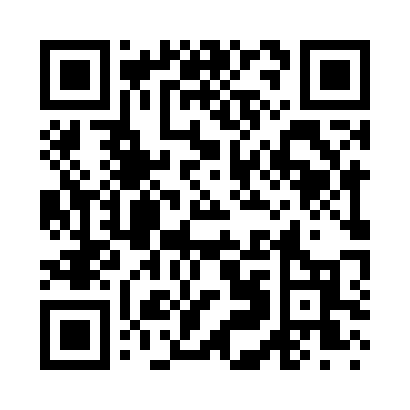 Prayer times for Mitchells Mill, Virginia, USAMon 1 Jul 2024 - Wed 31 Jul 2024High Latitude Method: Angle Based RulePrayer Calculation Method: Islamic Society of North AmericaAsar Calculation Method: ShafiPrayer times provided by https://www.salahtimes.comDateDayFajrSunriseDhuhrAsrMaghribIsha1Mon4:275:561:145:058:3310:012Tue4:285:561:155:068:3310:013Wed4:285:571:155:068:3210:014Thu4:295:571:155:068:3210:005Fri4:305:581:155:068:3210:006Sat4:305:581:155:068:3210:007Sun4:315:591:155:068:329:598Mon4:326:001:165:068:319:599Tue4:336:001:165:068:319:5810Wed4:346:011:165:068:319:5811Thu4:346:011:165:078:309:5712Fri4:356:021:165:078:309:5613Sat4:366:031:165:078:299:5614Sun4:376:031:165:078:299:5515Mon4:386:041:165:078:289:5416Tue4:396:051:165:078:289:5417Wed4:406:051:175:078:279:5318Thu4:416:061:175:078:279:5219Fri4:426:071:175:078:269:5120Sat4:436:081:175:078:269:5021Sun4:446:081:175:078:259:4922Mon4:456:091:175:068:249:4823Tue4:466:101:175:068:239:4724Wed4:476:111:175:068:239:4625Thu4:486:111:175:068:229:4526Fri4:496:121:175:068:219:4427Sat4:506:131:175:068:209:4328Sun4:516:141:175:068:199:4229Mon4:526:141:175:058:199:4130Tue4:536:151:175:058:189:3931Wed4:546:161:175:058:179:38